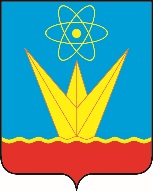 СОВЕТ ДЕПУТАТОВ ЗАТО ГОРОД ЗЕЛЕНОГОРСК  КРАСНОЯРСКОГО КРАЯПостоянная комиссия по бюджету, городскому хозяйству и перспективам развития городаул. Мира, д. 15, г. Зеленогорск, Красноярский край, 663690Телефоны: (39169) 95-107, 95-142, факс (39169) 95-175e-mail: sovet@zeladmin.ruПовестка Дата: 30.11.2022Время: 14:30					                                Место: ул. Мира 15, кабинет 412* - время начала рассмотрения второго и последующих вопросов повестки указано ориентировочно, докладчикам и приглашенным по данным вопросам рекомендуется приходить на заседание комиссии заранее.Председатель постоянной комиссии   по бюджету, городскому хозяйству и перспективам развития города                                            		             В.В. Терентьев№п/пВремяВопросы повесткиДокладчикПриглашенные1234514:30О местном бюджете города Зеленогорска на 2023 год и плановый период 2024 - 2025 годовМалышева Наталья Геннадьевна, руководитель Финансового управления Администрации ЗАТО г. ЗеленогорскТихонова Татьяна Михайловна,председатель Счетной палаты ЗАТО г. Зеленогорск14:50*Об утверждении Положения о Комитете по управлению имуществом Администрации ЗАТО г. ЗеленогорскШмигидина Мария Геннадьевна, руководитель Комитета по управлению имуществом Администрации ЗАТО г. Зеленогорск Приглашенных определяет докладчик15:10*Об утверждении Положения об Отделе городского хозяйства Администрации ЗАТО г. ЗеленогорскШмелев Алексей Борисович,начальник Отдела городского хозяйства Администрации ЗАТО г. Зеленогорск Приглашенных определяет докладчик15:30*Об утверждении Положения о Счетной палате ЗАТО г. ЗеленогорскТихонова Татьяна Михайловна,председатель Счетной палаты ЗАТО г. ЗеленогорскПриглашенных определяет докладчик15:50*Отчет по результатам контрольного мероприятия «Проверка соблюдения законодательства о контрактной системе в сфере закупок, эффективности (экономности и результативности) использования бюджетных средств, предоставленных в 2021 году Муниципальному казённому учреждению «Служба единого заказчика-застройщика» на реализацию мероприятий муниципальной программы «Формирование современной городской среды в городе Зеленогорске» на объекте – Муниципальное казённое учреждение «Служба единого заказчика-застройщика»Тихонова Татьяна Михайловна,председатель Счетной палаты ЗАТО г. ЗеленогорскКамнев Сергей Владимирович,первый заместитель Главы ЗАТО г. Зеленогорск по жилищно-коммунальному хозяйству, архитектуре и градостроительству;Шмелев Алексей Борисович,начальник Отдела городского хозяйства Администрации ЗАТО г. Зеленогорск;Вычужанина Евгения Петровна, директор МКУ «Заказчик»16:50Разное——